DAFTAR PUSTAKAApriliyanto, P., & Mahendra, A. (2014). Analisis variabel proses produk pengecoran logam menggunakan cetakan sand casting. Jurnal Teknik Mesin, 02(02), 70–78.Ayup Tri Andika. (2022). Article Review: Analisis Jenis-Jenis Teknik Pengecoran Logam Berdasarkan Jenis Cetakannya. ENOTEK : Jurnal Energi Dan Inovasi Teknologi, 1(2), 17–20. https://doi.org/10.30606/enotek.v1i2.1272Mugiono, Lagiyono, & Rusnoto. (2013). Pengaruh Penambahan Mg terhadap Sifat Kekerasan dan Kekuatan Impak serta Struktur Mikro pada Paduan Al-Si Berbasis Material Piston Bekas. Jurnal Teknik Mesin, 1, 1–6.Rusnoto. (2013). STUDI KEKUATAN IMPAK PADA PENGECORAN PADUAL Al-Si ( PISTON BEKAS ) DENGAN PENAMBAHAN UNSUR Mg. 3(2), 24–28.Shomad, M. A., & Jordianshah, A. A. (2020). Pengaruh Penambahan Unsur Magnesium pada Paduan Aluminium dari Bahan Piston Bekas. Teknoin, 26(1), 75–82. https://doi.org/10.20885/teknoin.vol26.iss1.art8Wijoyo, Pratama, D. T. A., & Darojad, M. W. (2017). Pengaruh Penambahan 12%Mg Hasil Remelting Aluminium Velg Bekas terhadap Fluidity dan Kekerasan dengan Variasi Temperatur Tuang. Prosiding SNATIF, 2013, 611–616.Wilastari, S., AP, B., & Nugroho, S. (2011). Pengaruh Variasi Kecepatan Putar Dalam Metode Stir Casting Terhadap Sifat Kekerasan Al- Sic Untuk Aplikasi Blok Rem Kereta Api. Majalah Ilmiah Gema Maritim, 13(1), 1–7. https://doi.org/10.37612/gema-maritim.v13i1.15Logam Berdasarkan Jenis Cetakannya. ENOTEK: Jurnal Energi Dan Inovasi Teknologi, 1(2), 17-20.Budiyanto, E., Nugroho, E., & Zainudin, A. (2018). Uji ketahanan fatik aluminium scrap hasil remelting piston bekas menggunakan alat uji fatik tipe rotary bending. Turbo J. Progr. Stud. Tek. Mesin, 7(1).Qohar, A., Sugita, I. K. G., & Lokantara, I. P. (2017). Pengaruh Permeabilitas dan Temperatur Tuang Terhadap Cacat dan Densitas Hasil Pengecoran Aluminium Silikon (Al-Si) Menggunakan Sand Casting. Jurnal Ilmiah Teknik Desain Mekanika, 6(1), 1-6.Edwin Lee, 2017. “Empat Aplikasi Utama Untuk Paduan Magnesium”. http://m.id.wfcalcium.com/info/four-main-aplication-fields-for- magnesium-all-20896215.html.Hamdi Abdul Hakim 2011 “Pengaruh Temperatur Penuangan Terhadap Sifat Ketangguhan Impak (Impact Toughness) Dan Kekerasan (Hardness) Aluminium Sekrap Ditambah Silikon 5%”. Departemen Teknik Mesin, Universitas Sumatera Utara, Medan.Wilastari, S., Bayuseno, A. P., & Nugroho, S. (2011). Pengaruh variasi kecepatan putar dalam metode stir casting terhadap sifat kekerasan al-sic untuk aplikasi blok rem kereta api. Majalah Ilmiah Gema Maritim, 13(1), 1-7.LAMPIRANPengolahan hasil pengujian material1. Pengujian tarikPengolahan data nilai kekuatan tarik piston bekas (raw material) pengujian spesimen kesatu.Mencari luas penampang spesimen:Mencari tegangan tarik:Pengolahan data nilai kekuatan tarik piston bekas (raw material) pengujian spesimen kedua.Mencari luas penampang spesimenMencari tegangan tarik:Pengolahan data nilai kekuatan tarik piston bekas (raw material) pengujian spesimen ketiga.Mencari luas penampang spesimenMencari tegangan tarik:Pengolahan data nilai kekuatan tarik variasi penambahan magnesium 2% pengujian spesimen kesatu.Mencari luas penampang spesimenMencari tegangan tarik:Pengolahan data nilai kekuatan tarik variasi penambahan magnesium 2% pengujian spesimen kedua.Mencari luas penampang spesimenMencari tegangan tarik:Pengolahan data nilai kekuatan tarik variasi penambahan magnesium 2% pengujian spesimen ketiga.Mencari luas penampang spesimenMencari tegangan tarik:Pengolahan data nilai kekuatan tarik variasi penambahan magnesium 3% pengujian spesimen kesatu.Mencari luas penampang spesimenMencari tegangan tarik:Pengolahan data nilai kekuatan tarik variasi penambahan magnesium 3% pengujian spesimen kedua.Mencari luas penampang spesimenMencari tegangan tarik:Pengolahan data nilai kekuatan tarik variasi penambahan   magnesium 3% pengujian spesimen ketiga.Mencari luas penampang spesimenMencari tegangan tarik:Pengolahan data nilai kekuatan tarik variasi penambahan magnesium 4% pengujian spesimen kesatu.Mencari luas penampang spesimenMencari tegangan tarik:Pengolahan data nilai kekuatan tarik variasi penambahan magnesium 4% pengujian spesimen kedua.Mencari luas penampang spesimenMencari tegangan tarik:Pengolahan data nilai kekuatan tarik variasi penambahan magnesium 4% pengujian spesimen ketiga.Mencari luas penampang spesimenMencari tegangan tarik:2. Pengujian KekerasanPengolahan data hasil pengujian kekerasan brinel pada sepesimen raw material percobaan kesatu. Diketahui : F = 31,25 Kgf		    D = 2,5 mm		    d = 0,81mmPengolahan data hasil pengujian kekerasan brinel pada sepesimen raw material percobaan kedua. Diketahui : F = 31,25 Kgf		    D = 2,5 mm		    d = 0,82mmPengolahan data hasil pengujian kekerasan brinel pada sepesimen raw material percobaan ketiga. Diketahui : F = 31,25 Kgf		    D = 2,5 mm		    d = 0,80mmPengolahan data hasil pengujian kekerasan brinel pada sepesimen dengan variasi penambahan magnesium 2% percobaan kesatu. Diketahui : F = 31,25 Kgf		    D = 2,5 mm		    d = 0,80mmPengolahan data hasil pengujian kekerasan brinell pada spesimen dengan variasi penambahan magnesium 2% percobaan kedua. Diketahui : F = 31,25 Kgf		    D = 2,5 mm		    d = 0,78mmPengolahan data hasil pengujian kekerasan brinel pada spesimen dengan variasi penambahan magnesium 2% percobaan ketiga. Diketahui : F = 31,25 Kgf		    D = 2,5 mm		    d = 0,79 mmPengolahan data hasil pengujian kekerasan brinell pada spesimen dengan variasi penambahan magnesium 3% percobaan kesatu. Diketahui : F = 31,25 Kgf		    D = 2,5 mm		    d = 0,72 mmPengolahan data hasil pengujian kekerasan brinell pada spesimen dengan variasi penambahan magnesium 3% percobaan kedua. Diketahui : F = 31,25 Kgf		    D = 2,5 mm		    d = 0,70 mmPengolahan data hasil pengujian kekerasan brinell pada spesimen dengan variasi penambahan magnesium 3% percobaan ketiga. Diketahui : F = 31,25 Kgf		    D = 2,5 mm		    d = 0,73 mmPengolahan data hasil pengujia kekerasan brinell pada spesimen dengan variasi penambahan magnesium 4% percobaan kesatu. Diketahui : F = 31,25 Kgf		    D = 2,5 mm		    d = 0,78 mmPengolahan data hasil pengujian kekerasan brinel pada spesimen dengan variasi penambahan magnesium 4% percobaan kedua. Diketahui : F = 31,25 Kgf		    D = 2,5 mm		    d = 0,75 mmPengolahan data hasil pengujian kekerasan brinell pada spesimen dengan variasi penambahan magnesium 4% percobaan ketiga. Diketahui : F = 31,25 Kgf		    D = 2,5 mm		    d = 0,70 mm3. Pengujian KeausanMencari nilai keausan material pada raw material percobaan kesatu sebagai berikut:Menghitung volume tergores:Menghitung keausan material:Diketahui: 	Panjang lintasan 15m			Beban penguji 6,36kgMencari nilai keausan material pada raw material percobaan kedua sebagai berikut:Menghitung volume tergores:Menghitung keausan material:Diketahui: 	Panjang lintasan 15m			Beban penguji 6,36kgMencari nilai keausan material pada raw material percobaan ketiga sebagai berikut:Menghitung volume tergores:Menghitung keausan material:Diketahui: 	Panjang lintasan 15m			Beban penguji 6,36kgMencari nilai keausan material pada variasi penambahan magnesium 2% percobaan kesatu sebagai berikut:Menghitung volume tergores:Menghitung keausan material:Diketahui: 	Panjang lintasan 15m			Beban penguji 6,36kgMencari nilai keausan material pada variasi penambahan magnesium 2% percobaan kedua sebagai berikut:Menghitung volume tergores:Menghitung keausan material:Diketahui: 	Panjang lintasan 15m			Beban penguji 6,36kgMencari nilai keausan material pada variasi penambahan magnesium 2% percobaan ketiga sebagai berikut:Menghitung volume tergores:Menghitung keausan material:Diketahui: 	Panjang lintasan 15m			Beban penguji 6,36kgMencari nilai keausan material pada variasi penambahan magnesium 3% percobaan kesatu sebagai berikut:Menghitung volume tergores:Menghitung keausan material:Diketahui: 	Panjang lintasan 15m			Beban penguji 6,36kgMencari nilai keausan material pada variasi penambahan magnesium 3% percobaan kedua sebagai berikut:Menghitung volume tergores:Menghitung keausan material:Diketahui: 	Panjang lintasan 15m			Beban penguji 6,36kgMencari nilai keausan material pada variasi penambahan magnesium 3% percobaan ketiga sebagai berikut:Menghitung volume tergores:Menghitung keausan material:Diketahui: 	Panjang lintasan 15m			Beban penguji 6,36kgMencari nilai keausan material pada variasi penambahan magnesium 4% percobaan kesatu sebagai berikut:Menghitung volume tergores:Menghitung keausan material:Diketahui: 	Panjang lintasan 15m			Beban penguji 6,36kgMencari nilai keausan material pada variasi penambahan magnesium 4% percobaan kedua sebagai berikut:Menghitung volume tergores:Menghitung keausan material:Diketahui: 	Panjang lintasan 15m			Beban penguji 6,36kgMencari nilai keausan material pada variasi penambahan magnesium 4% percobaan ketiga sebagai berikut:Menghitung volume tergores:Menghitung keausan material:Diketahui: 	Panjang lintasan 15m			Beban penguji 6,36kgLampiran 2. Kegitan Pengujian SepesimenLampiran 3. Hasil Pengujian MaterialHasil Pengujian Keausan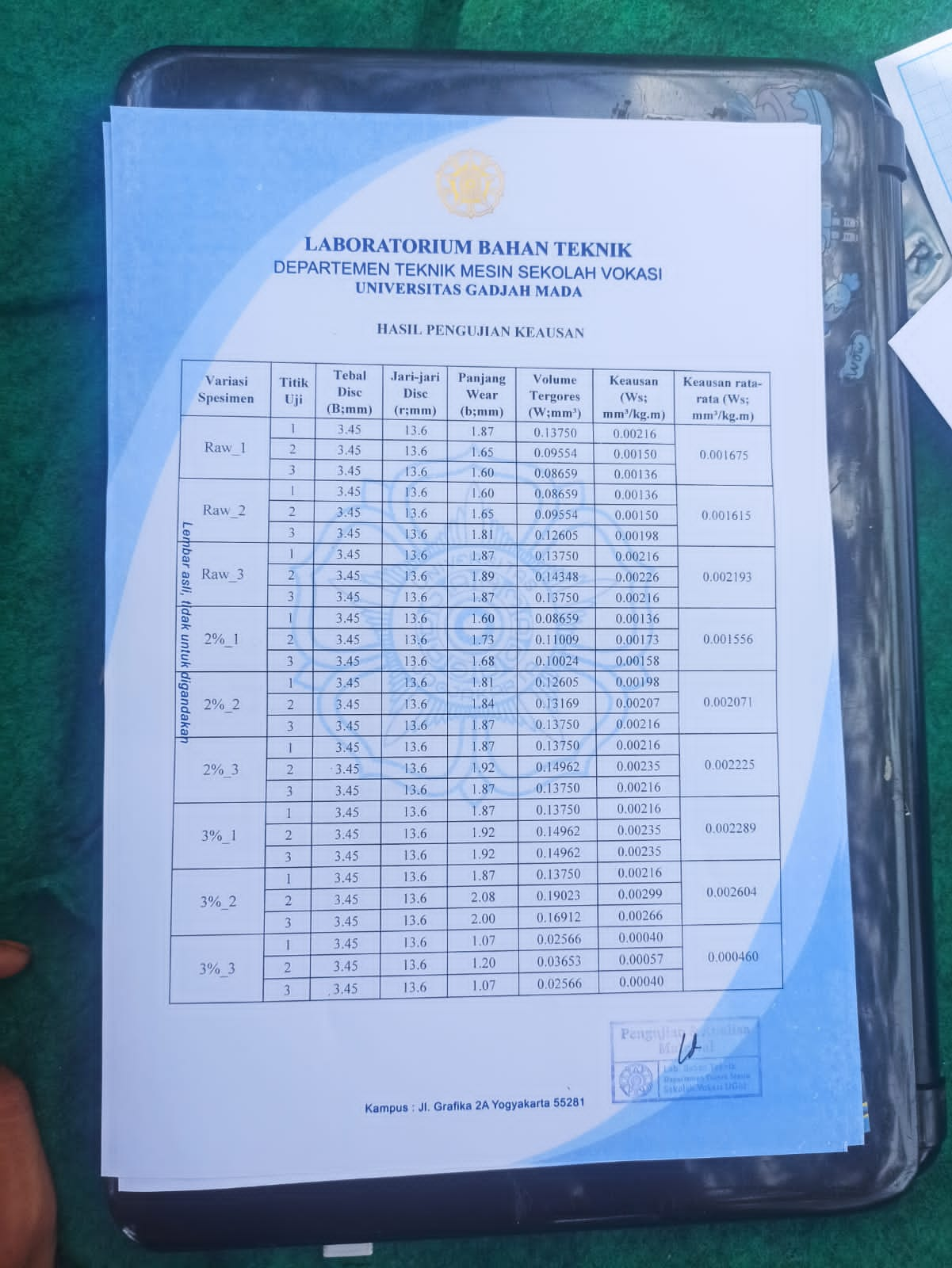 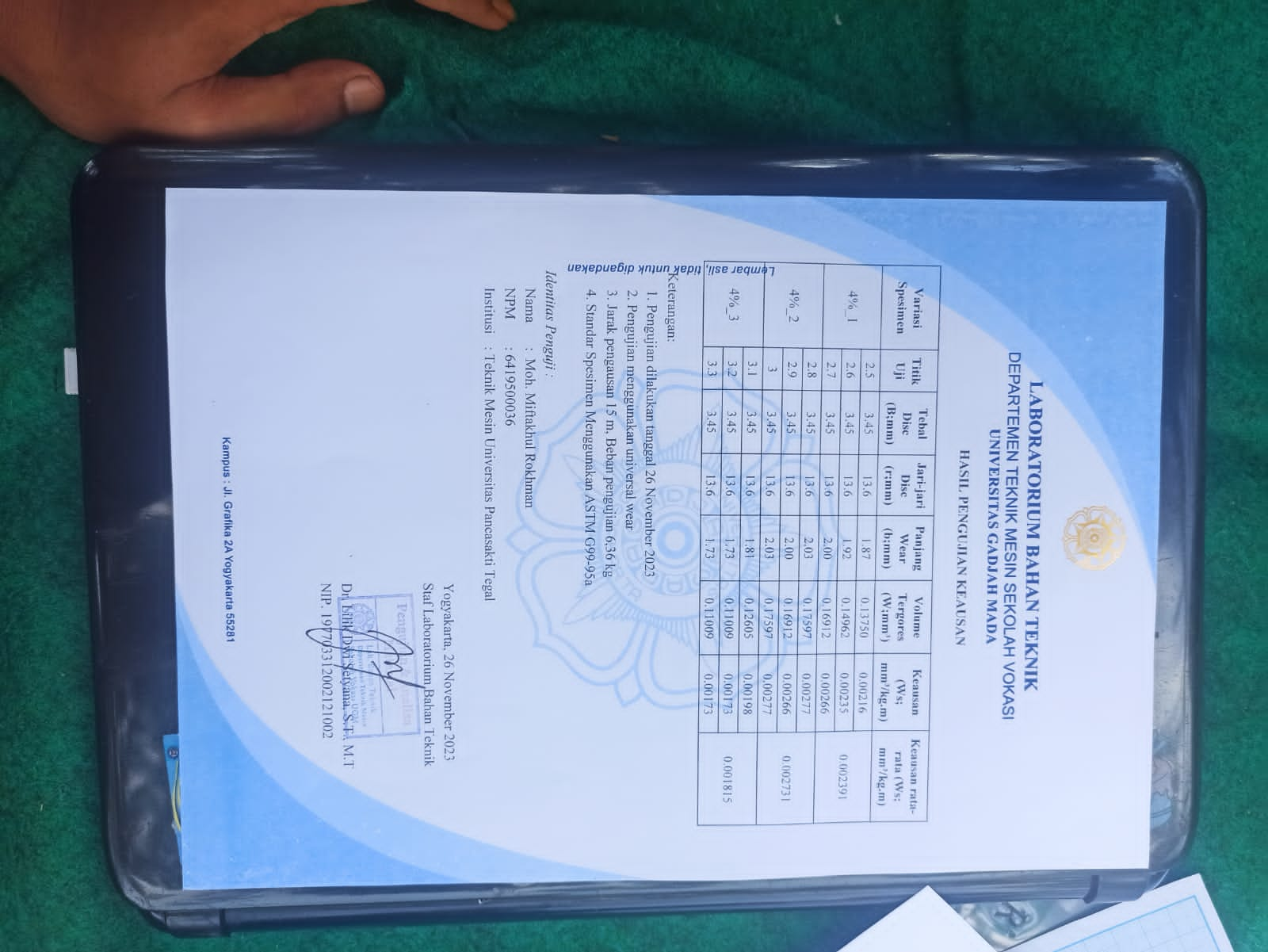 Hasil Pengjian Tarik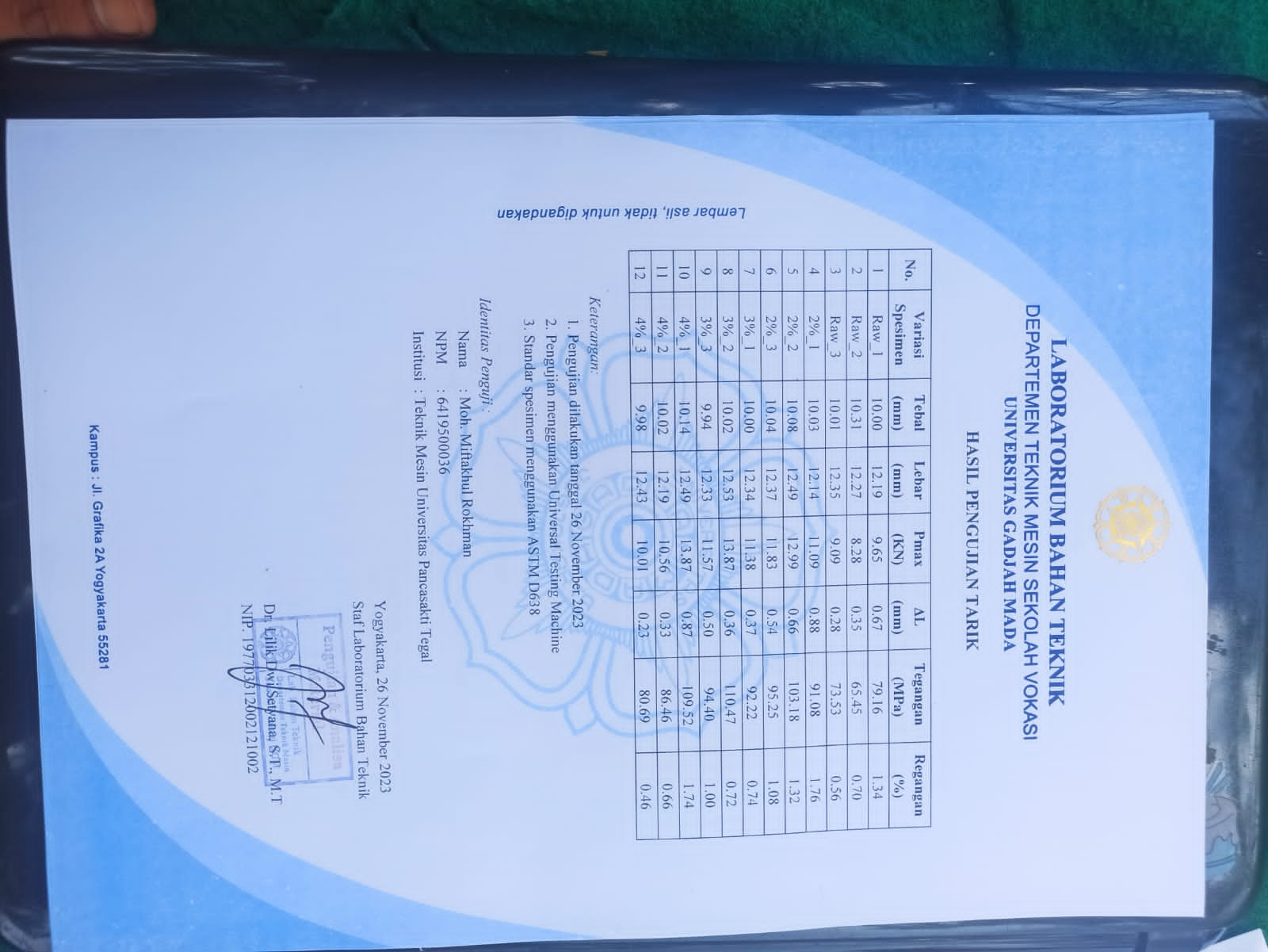 Hasil Pengujian Kekerasan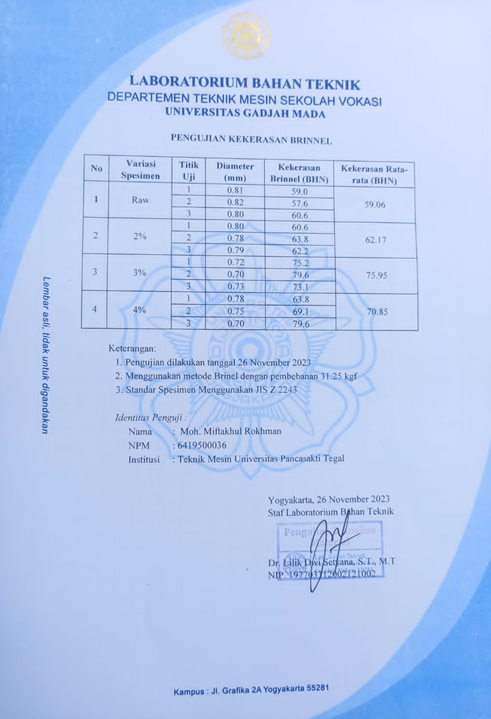 Hasil uji komposisi piston mobil 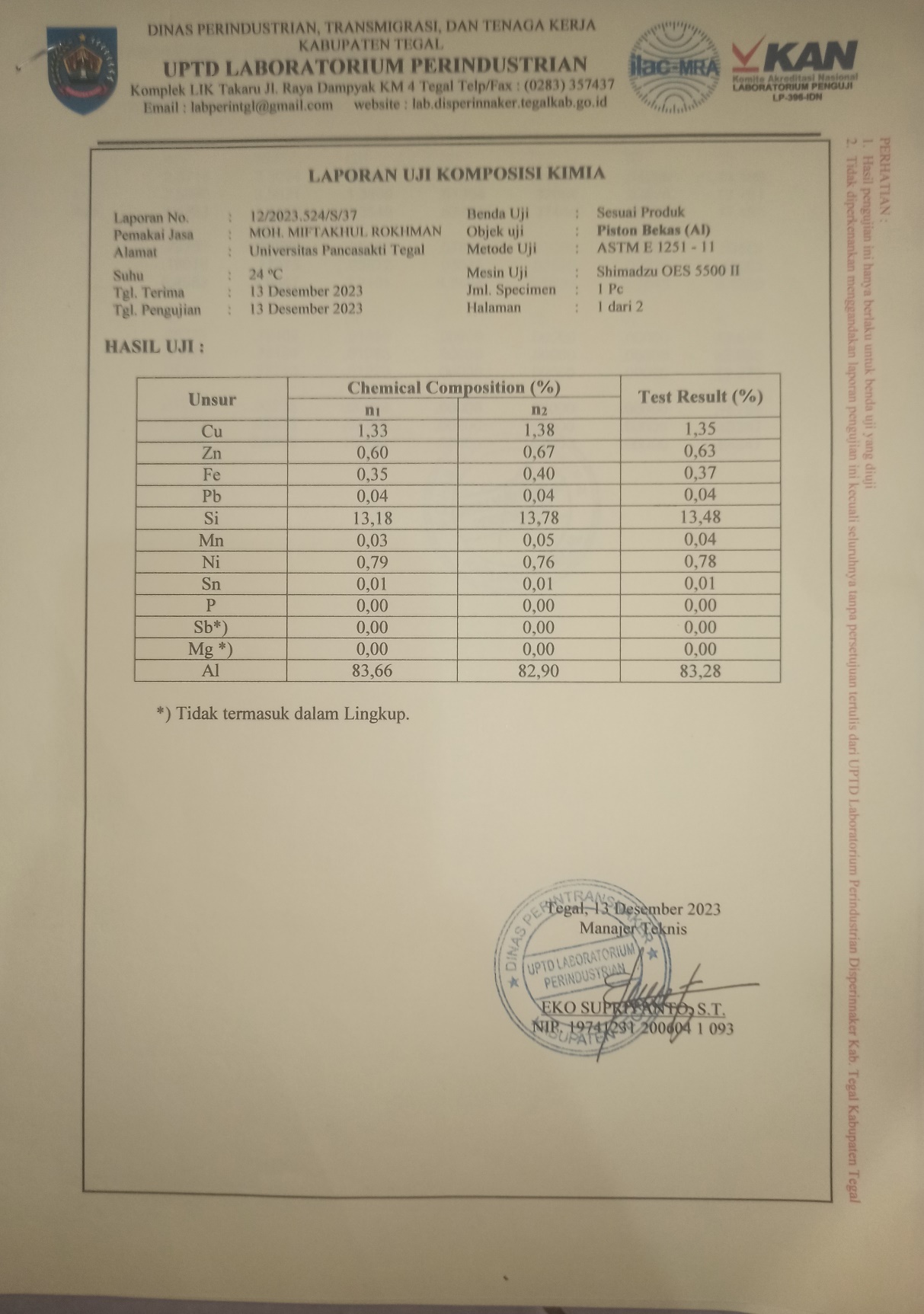 Pengujian Keausan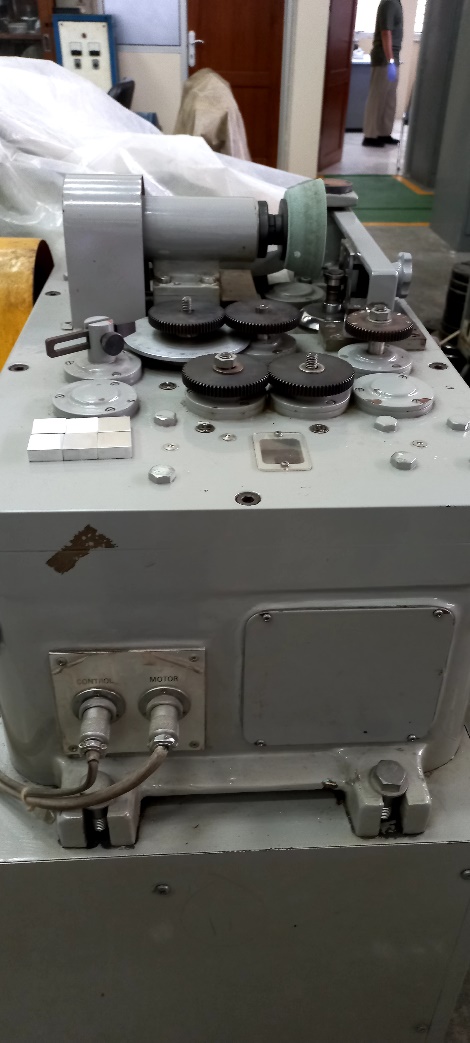 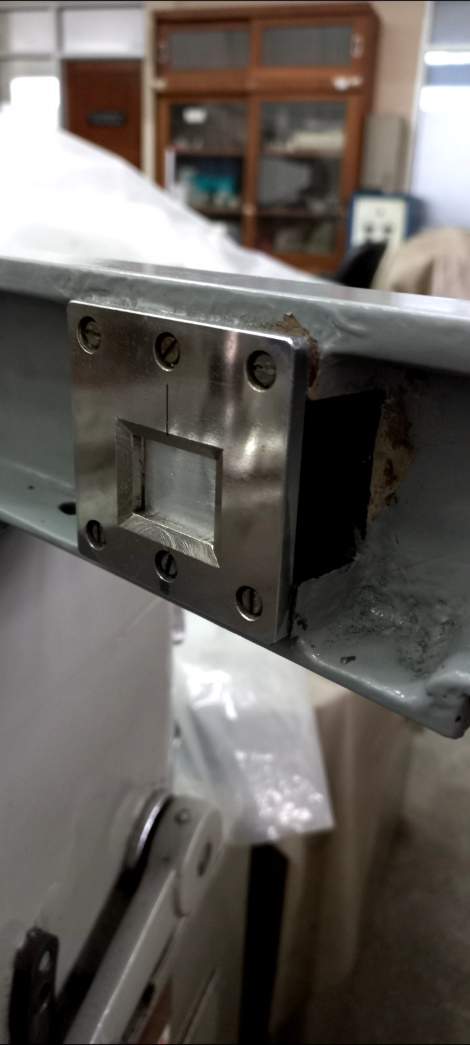 Pengujian Tarik Dan Kekerasan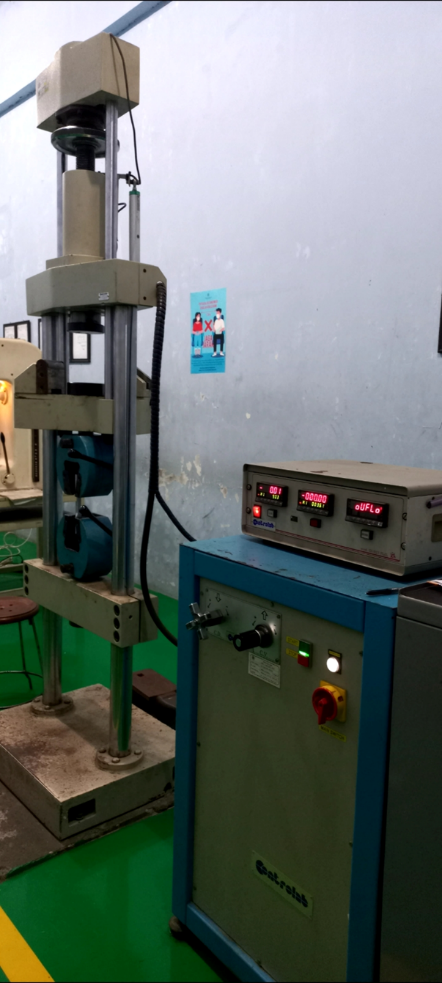 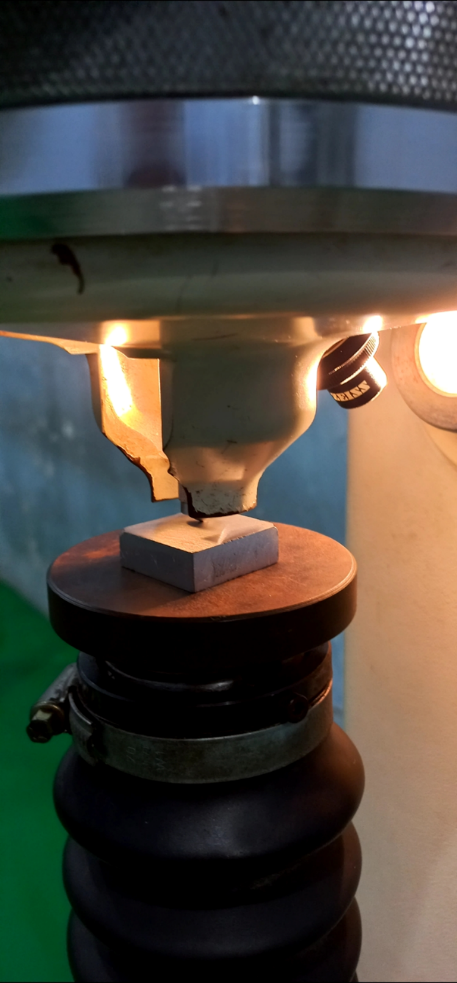 Gambar alat peleburan aluminium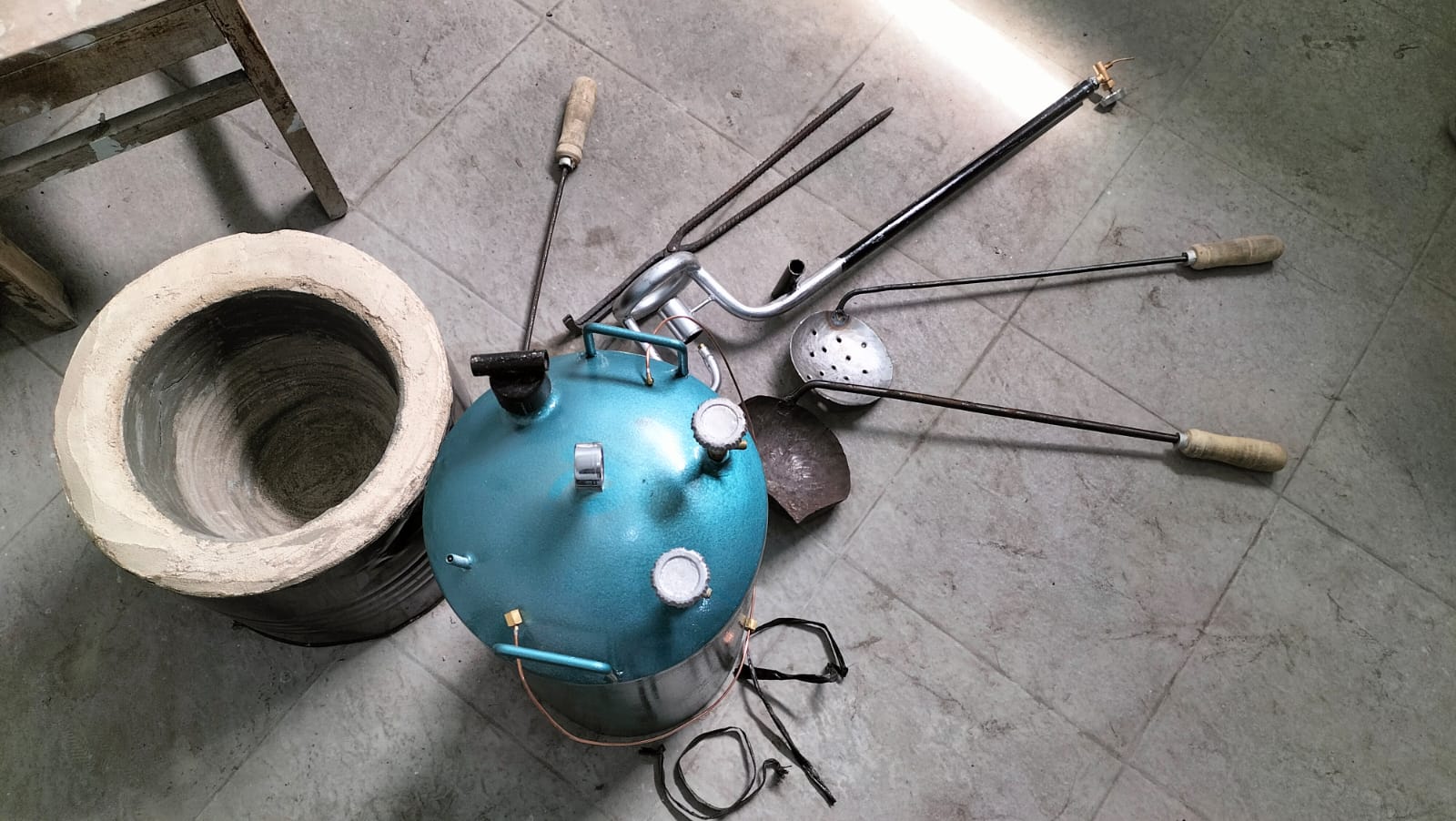 